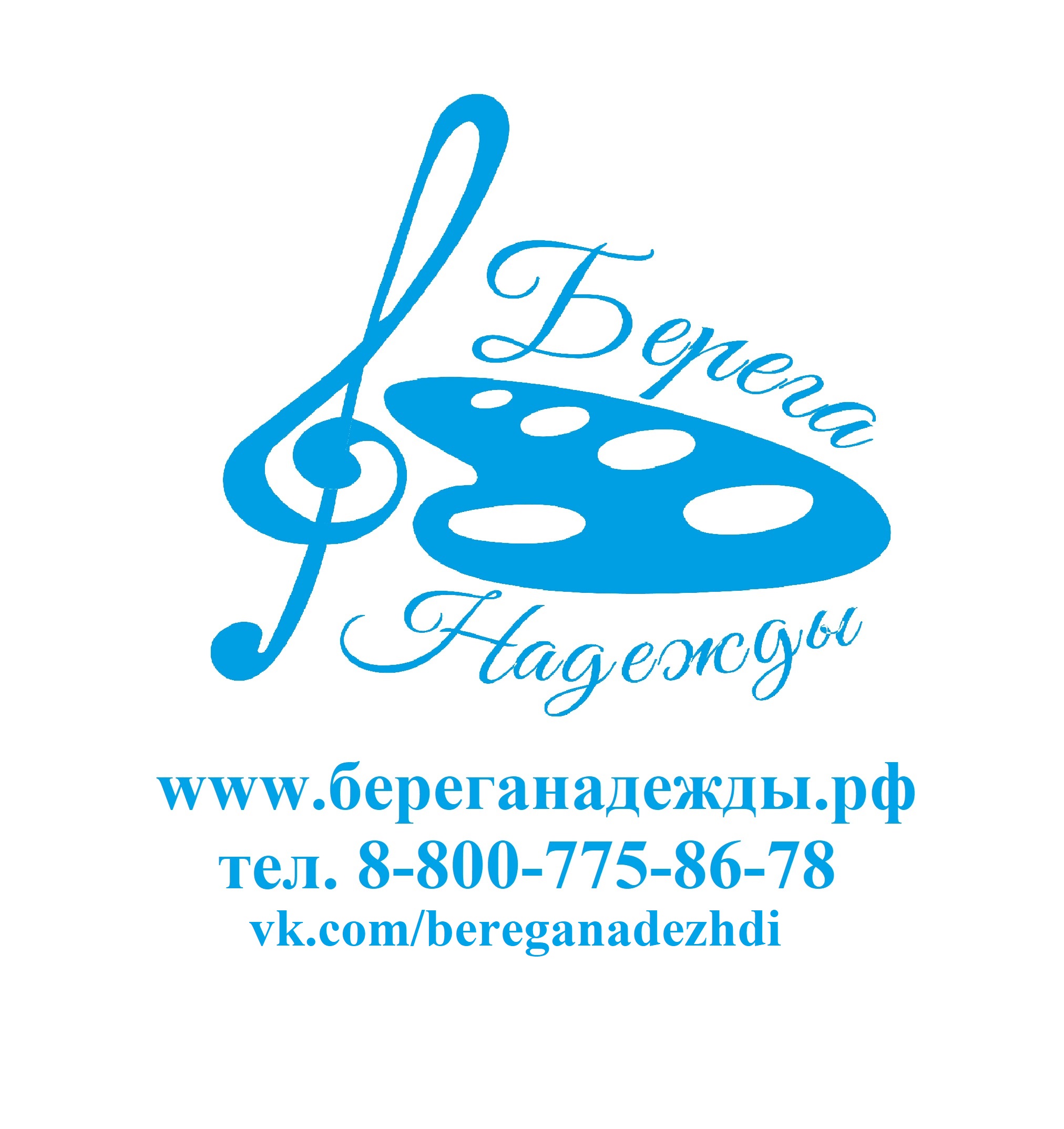 ПОЛОЖЕНИЕо Международных конкурсах детских, юношеских, взрослых и профессиональных творческих коллективов проекта «Берега Надежды» График конкурсов проекта «БЕРЕГА НАДЕЖДЫ» 2023-2024г1.Организаторы:- «Творческо-Продюсерский Центр «Берега Надежды», г. Екатеринбург;При поддержке: - Уральского Государственного  Педагогического Университета; - Министерств  и управлений культуры городов и областей РФ;Постоянные партнеры:- ООО «Компания «Киногород», г. Екатеринбург;- Институт современного искусства (г. Москва);2. Информационная поддержка:- Министерства культуры регионов3. Основные цели и задачи конкурса:обмен творческих достижений и опыта участников; сохранение и развитие национальных культур; установление творческих контактов между коллективами и их руководителями; формирование творческого потенциала подрастающего поколения; привлечение к проблемам творческих коллективов внимания властей, средств массовой информации, коммерческих организаций регионов РФ и стран ближнего и дальнего зарубежья;стимулирование профессионального и любительского творчества композиторов, по созданию песен для детей и юношества, популяризация лучших произведений детского репертуара;стимулирование начинающих участников для достижения творческого потенциала.продвижение талантливых участников на профессиональные сценические площадки городов России.4. Жюри:Жюри формируется и утверждается оргкомитетом проекта «Берега Надежды».В жюри входят профессионалы: выдающиеся деятели культуры и искусства России, СНГ и дальнего зарубежья, композиторы, педагоги, представители средств массовой информации, шоу-бизнеса.  Председатель жюри вправе остановить выступление участника конкурса в связи с исполнением, не соответствующим формату конкурса. У председателя жюри есть дополнительный голос при закрытом голосовании, а также право вето. Жюри определяет победителей и призёров, которые награждаются дипломами, кубками,  сувенирами, сертификатами. Решение жюри окончательное и пересмотру не подлежит. Оргкомитет не несёт ответственности за решения жюри по определению победителей.  По всем возникшим вопросам, касающимся решения жюри, запросы направляются к председателю жюри до окончания конкурса.Результаты конкурсной программы оглашаются в течении 1,5-ра часов после подведения итогов жюри в день показа номера. 5. Участники конкурса:Учащиеся, преподаватели, отдельные исполнители:  детских музыкальных, хореографических школ; школ искусств; общеобразовательных школ; детских садов; музыкальных, хореографических, художественных училищ, колледжей, ВУЗов; хореографических, вокальных, театральных студий; государственных и негосударственных  образовательных учреждений (школ). Возраст участников должен быть не младше 4 лет и не старше 60 лет на момент начала конкурсной программы (исключение составляет номинация «Конкурс авторов и композиторов»)Слушателями семинаров, мастер-классов, курсов повышения квалификаций могут быть представители и преподаватели ВУЗов; детских музыкальных, хореографических школ; творческих студий; общеобразовательных школ; детских садов; музыкальных, хореографических училищ, колледжей, ВУЗов; руководители хореографических, вокальных, художественных студий; государственных и негосударственных образовательных учреждений, а также учреждений дополнительного образования. 6. Номинации к показу на  конкурсе, возрастные категории, время выступления:Примечания:  Участники конкурса подразделяются на 7 категории:Категория «Профессиональная высококвалифицированная» (взрослая): лица, окончившие аспирантуру, работающие в ВУЗах и имеющие звания.Категория «Профессионалы» (Высшее учебное заведение), (молодежная и взрослая) - лица, обучающиеся  начиная с 3-их курсов  творческих ВУЗов, окончившие музыкальные, хореографические и цирковые колледжи, колледжи культуры и искусств  (соответствующие документы об образовании указываются в заявке на участие).Категория «Профессионалы» (средне-специальное  учебное заведение,  категория: молодежная)  - лица, обучающиеся с 3-их курсов  специализированных учебных заведений, окончившие специализированное среднее образование (соответствующие документы об образовании указываются в заявке на участие).Категория «Профессионалы» (детские, юношеские, молодежные) - лица, обучающиеся  в специализированных музыкальных, хореографических, цирковых учебных заведениях, ДШИ, ДМШ, ДХШ, а также обучающиеся на 1-ом  и 2-ом  курсах в музыкальных, хореографических,  цирковых колледжах, в колледжах культуры и искусств, а также  творческих ВУЗах.Категория «Любители» (взрослые) – лица,  занимающиеся в  любительских коллективах  при домах культуры, в студиях и др. без специализированного образования.Категория «Любители» (детские,  юношеские, молодежные)  - лица, обучающиеся при  общеобразовательных школах,  гимназиях,  лицеях, в кружках, в студиях, в домах и дворцах культуры, в домах народного творчества и т.д. Категория «Начинающие» (детские, юношеские, молодежные, взрослые) - лица, занимающиеся на начальном этапе обучения (до 2-х лет), а также занимающиеся самообразованием не посещая специализированных учебных заведений.Внимание!Для категории «начинающие» необходимы аудио\видео записи с исполнением участника для предварительного просмотра, если участник выступает впервые на конкурсе. Возможен повтор произведения с других конкурсов при условии, что состав группы изменился.8. Технические требованияВ номинации «Театр»:Участником номинации, может быть детский, детско-юношеский, молодежный, студенческий и взрослый до 40 лет и старше, любой любительский или профессиональный театральный коллектив от 2 и более человек.Конкурсный спектакль представляется на любом языке.Просмотр спектакля  проходит в большом концертном зале, либо в малом. При подаче заявки уточнять в орг. комитете.Проезд и доставка декораций, техники осуществляется за счет участников конкурса, либо высылается технический райдер и оговаривается отдельно с оргкомитетом с учётом возможностей. Участники выступают со своими  декорациями, костюмами и реквизитом.В номинации «Театр мод»:    Проезд и доставка декораций, техники осуществляется за счет участников конкурса, либо высылается технический райдер и оговаривается отдельно с оргкомитетом. Участники выступают со своими  декорациями, костюмами и реквизитом.При выступлении на сценической площадке весь технический райдер оговаривается заранее с орг. КомитетВ номинации «Декоративно-прикладное искусство»:Допускаются творческие работы детей, молодежи и профессионалов декоративно-прикладного характера, выполненные в различных техниках ДПИ: резьба по дереву, кожаная мозаика, керамика, художественная вышивка, золотое шитье, лоскутная техника, лозоплетение, береста, ткачество, народная игрушка и т.д.Работы должны иметь законченный вид / рама, паспарту, крепеж и т.д. Принимаются  2 работы на 1 участника в одной номинации (технике). Возможны дополнительные номинацииВ номинации «Изобразительное искусство»:Каждый участник предоставляет 2 работы в одной номинации в одной технике. Возможны дополнительные номинации.Правильность оформления работ (на передней стороне  в правом нижнем углу картины, рисунка) - название работы;  - Ф.И.О. автора; -  возраст; - страна, адрес; - учебное заведение; - Ф.И.О. педагога; (Все печатными буквами) Организаторы  конкурса не несут ответственности за работы ИЗО и ДПИ, если участники вовремя не забрали свои работы с выставочных площадок. У орг. комитета  нет возможности хранения этих работы,  т.к. нет специализированного помещения. Все работы участники  должны  сразу после конкурсной программы.В номинации «Конкурс короткометражного кино и анимации»: При отсутствии авторских указаний на то, в каком разделе следует демонстрировать его работу, организаторы решают этот вопрос самостоятельно. Работы, сделанные по заказу на коммерческой основе, могут быть представлены только для внеконкурсного показа.Не принимаются работы не соответствующие тематике конкурса (порнография; видео с насилием, негуманным обращением с животными; видео, пропагандирующее наркотики и нездоровый образ жизни; а также работы расистского характера и фильмы, разжигающие национальную и религиозную вражду). Авторы работ предоставляют Оргкомитету конкурса не эксклюзивные авторские права, подразумевающие некоммерческое использование материалов (воспроизведение и демонстрация в рамках конкурса). Публичная демонстрация представленных на конкурс работ осуществляется с обязательным упоминанием имени автора;Работы участникам не возвращаются. Работы, представленные на конкурс, не редактируются. Технические требования  в номинации «ТИКО-моделирование» Участником в номинации  может быть:  ребенок в возрасте от 5 до 13 лет, детский коллектив; взрослые, имеющие изобретения и разработки..Участник на конкурс представляет ИЗОБРЕТЕНИЕ и  ПРЕЗЕНТАЦИЮ-ФИЛЬМ о нём  длительностью до 3 минут.Просмотр презентаций-фильмов жюри и зрителями будет проходить в малой аудитории.Изобретения оцениваются на выставке, либо по договорённости с орг. комитетом на сценической площадке. (В этом случае орг. взнос считается, как за театральную номинацию).Остальные номинации:Носителями фонограмм являются  мини диски и компакт-диски (обязательно иметь копию на USB носителе)   с высоким  качеством звука.Звукозапись должна быть на USB носителе с указанием названия произведения, автора музыки, автора текста, названия ансамбля или фамилии исполнителя, а также продолжительности звучания  данного произведения. Фонограмму отправляют в оргкомитет, прикрепляя к заявке, либо на почту festivali-gwt@list.ru с указанием участника и названия произведения.  В случае невозможности предварительно отправить фонограмму в оргкомитет, фонограмму передают звукорежиссёру на репетиции в конкурсный день. Трек ставится  на начало записи.При оценке конкурсных выступлений световое сопровождение (различные специальные световые эффекты) во внимание не принимаются.Для вокальных коллективов разрешается использовать свои радио-микрофоны или головные гарнитуры.Не допускается голосовое или инструментальное (караоке) дублирование основных партий, а так же прописанный бэк вокал – для солистов и  ансамблей. При выступлении на сценической площадке весь технический райдер оговаривается заранее с орг. комитетом.  Орг. комитет вправе отказать в условиях выполнения тех райдера, если он был не предупреждён заранее или не менее чем за 7 дней  до конкурса. На сценической площадке, без согласования  с техническим персоналом ДК, запрещено самостоятельно устанавливать декорации,  и  производить, какие – либо манипуляции,  устанавливать атрибуты  для просмотра спектакля, либо конкурсного номера. В случае самостоятельной установки всю ответственность несёт руководитель коллектива - участника.Солисты и коллективы выступают в основной номинации, с одним произведением. Все участники могут заявиться в дополнительной номинации.  Последовательность номеров в программе строгая, без возможностей произвольной перестановки.Внесение изменений в программу за 4 дня до конкурса не допускается.Музыкальные инструменты и процессоры звуковых эффектов к ним, комбоусилитель, ударная установка организаторами конкурса не предоставляются.Организаторы конкурса не несут ответственность перед авторами произведений и песен, исполняемых участниками конкурса!    В случае неявки на саунд-чек и репетицию орг. комитет не несет ответственности за сбои в звуковом сопровождении!Возможен повтор произведения с других конкурсов при условии, что состав группы изменился.К участию в конкурсе допускаются участники в категориях «Начинающий», «Любительская» и «Профессиональная», выступления которых, оцениваются по нижеприведенной системе: Таблица баллов и степенейОценка жюри ставиться с учетом категории участника.На конкурсе применяется не соревновательный, а квалификационный принцип оценки выступления.9.  Продолжительность выступления (см таблицу выше)Участники исполняют в одном жанре по 1-му произведению (кроме инструментального жанра и академического вокала – по 2 произведения). Продолжительность номера не должна превышать:  Вокал – 4-х минут; Хореография, балетмейстерское мастерство – 5-и минут;Инструментальная музыка – 5-ти минут, профессионалы  до 10 мин;Художественное слово – 1 произведение до 8 минут;Театр – от 5 до 30 минут; Театр мод – до 10 минут;Конкурс авторов и композиторов - до 4-х минут;Конкурс короткометражного кино и анимации - продолжительность фильма до 15 минут; Цирковое искусство –  до 10 минутЛитературно-музыкальная композиция - не более 8 минут Театр танца – фрагмент до 10 минут.10. Финансовые условия:Все финансовые условия изложены в приложении № 2 «Финансовые условия участия в конкурсе» (кроме городов Великий Устюг, Нижний Новгород, Москва). Оплата организационного взноса допускается на конкурсе, только  по договорённости с оргкомитетом. Участники отправляют заявку и пишут гарантийное письмо, что они обязуются быть на фестивале-конкурсе.11. Организационные вопросыВ случае введения Государственными органами специальных мер, по предупреждению распространения новой коронавирусной инфекции COVID-19 или иные инфекции, не допускаются участники конкурса без маски и перчаток, с температурой, а также все достигшие возраста вакцинирования участники и сопровождающие лица обязаны соблюдать такие меры (например – допуск в общественные места по предоставлению QR-кодов о проведенной вакцинации).         Для групп на 5 участников 1 сопровождающий, для солистов 1 участник 1 сопровождающий. После выступления участник должен покинуть сценическую площадку. Вся наградная продукция выдаётся педагогу, либо сопровождающему в течении 1 – 1,5 часов после подведения итогов по блоку выступлений определённой номинации. Все награды получают участники со сцены. Гала-концерт и мастер-класс проводятся в зависимости от эпидемиологической ситуации в регионе. На мастер - класс допускается не более 20 человек. Оригиналы документов (счёт, договор, акт выполненных работ) выдаются по вашему приезду.  Каждому руководителю коллектива солиста отправляется по указанной в заявке электронной почте пакет документов, если участие в конкурсе от организации, то руководитель привозит документы на конкурс с печатью организации. Весь пакет документов составляется на руководителя, если от этого руководителя несколько детей или несколько коллективов.С собой необходимо иметь доверенность от организации, которая оплачивала участие в конкурсе. Для частного лица необходимо иметь оригинал чека или квитанции об оплате целевого взноса. - Участники без проживания перечисляют денежные средства на расчетный счет ООО «ТПЦ «Берега Надежды». Счет ООО «ТВОРЧЕСКО-ПРОДЮСЕРСКИЙ ЦЕНТР «БЕРЕГА НАДЕЖДЫ» ИНН/КПП 6658447021/665801001Р/С: 40702810600000068919 в Банке ГПБ (АО) г.МоскваБИК: 044525823, к/с 30101810200000000823 в ГУ Банка России по ЦФОАдрес: 620043, г. Екатеринбург, пер. Дубровинский, 34- Участники с проживанием перечисляют денежные средства на расчетный счет ООО «Гринвэй-тур». Счет ООО «ГРИНВЭЙ-ТУР» ИНН/КПП 6660153886/665801001Р/с 40702810800001009997 в Банке ГПБ (АО) г.МоскваБИК 044525823, корр. счет 30101810200000000823 в ГУ Банка России по ЦФОАдрес: 620043, г. Екатеринбург, пер. Дубровинский, 3412. Награждение участниковИтоги конкурса и награждения проводятся по номинациям ВОКАЛ, ХОРЕОГРАФИЯ, ИНСТРУМЕНТАЛЬНЫЙ ЖАНР, КОНЦЕРТМЕЙСТЕРСКОЕ МАСТЕРСТВО, КОНКУРС АВТОРОВ И КОМПОЗИТОРОВ, ТЕАТР, ТЕАТР МОД, ХУДОЖЕСТВЕННОЕ СЛОВО,  КОНКУРС КОРОТКОМЕТРАЖНОГО КИНО, ЦИРКОВОЕ ИСКУССТВО, ДПИ, ИЗО  раздельно с учетом направлений жанров, возрастных категорий, а также профессиональной категории исполнителей и предусматривают присуждения званий: лауреатов I, II, III степеней, дипломантов I, II, III степеней, дипломы участников, а также благодарственных писем педагогам и руководителям коллективов и исполнителей.Гран-при присуждается одному из обладателей «Лауреата» 1-й степени в каждой номинации, набравшему наибольшее число голосов членов жюри. Гран-Призер получает сертификат на бесплатное участие в Гранд-Премии сезона.По решению жюри Гран-При в разных номинациях могут не присуждаться.Решением жюри может быть выбран АБСОЛЮТНЫЙ ПОБЕДИТЕЛЬ фестиваля-конкурса из Гран-Призеров. АБСОЛЮТНОМУ ПОБЕДИТЕЛЮ фестиваля – конкурса вручается сертификат на денежный приз - 15 000,00 (Пятнадцать тысяч) рублей. Сертификат вручается на Гала-концерте, либо на последнем награждении, если гала-концерт не предусмотрен и награждения будут по блокам выступлений.Присуждаются специальные призы и награды, памятные подарки.- Специальные призы: - Сертификаты на поступление в Институт современного искусства (г. Москва);- Сертификат ротации на радио «Голоса планеты» (г. Москва);- Сертификаты на участие в концертах г. Москвы;- Дипломы, кубки,  памятные призы;- Курсы повышения квалификации от  ВУЗа. (Если заранее укомплектована группа.) - Сертификаты о прохождении мастер классов.Выступления конкурсантов оцениваются по 10-бальной системе. При выставлении оценок выводится средний балл по критериям оценочного листа по произведению участника, далее средний балл по количеству членов жюри в данной номинации. При решении спорных вопросов, председатель жюри конкурса имеет два дополнительных голоса.Жюри отмечает лучших концертмейстеров, педагогов, режиссёров, актёров, балетмейстеров, руководителей коллективов специальными дипломами, призами и подарками.Все сводные ведомости по оценкам жюри хранятся в оргкомитете в течении 6 месяцев. Руководители коллективов могут получить копию сводной ведомости через 3-5 дней по запросу на почту.Решения жюри, оформленные сводными ведомостями, окончательны - пересмотру и обжалованию не подлежат.Оргкомитет не несёт ответственности за выставление оценок членами жюри и присуждение звания участникам! 13. Условия участияДля участия в конкурсе необходимо предоставить следующие документы:Анкету–заявку участника установленного образца.Участник, либо коллектив, имеет право участвовать в нескольких номинациях с условием предоставления отдельной заявки на каждую номинацию.В каждой номинации может быть до 30% участников из другой возрастной группы. Возраст участников может быть проверен.Все фото- и видеоматериалы, сделанные оргкомитетом самостоятельно, или по договору с приглашенными фото-видеомастерами, на конкурсной программе или на церемонии награждения и Гала-концерте, являются собственностью ООО «ТПЦ «Берега Надежды» и могут быть размещены в публичном доступе без уведомления.Замена репертуара и изменение очерёдности выступления во время проведения конкурса запрещены.Участие в конкурсе подразумевает безусловное согласие участников со всеми пунктами данного положения.Приложение № 2 «Финансовые условия», Приложение № 3 «Регламент, порядки  репетиций и выступлений, члены жюри, семинары и  мастер - классы» по каждому конкурсу являются неотъемлемой частью данного положения. Положение и Приложение № 2 размещается на информационных ресурсах:  на сайте www.береганадежды.рф  и в группе ВКонтакте https://vk.com/bereganadezhdyВНИМАНИЕ! Возможны частичные изменения и дополнения в программе связанные  со сценическими площадками, транспортом и т.д. Заявка окончательно регистрируется после получения копии платёжного документа, подтверждающего оплату.Оргкомитет берет на себя все затраты по организации конкурса, предоставлению концертных площадок для выступлений, установке звукового и светового оборудования, приобретению и вручению призов, дипломов, обеспечению культурной и экскурсионной программ.  На конкурсе, в случае обострения эпидемиологической ситуации по  решению властей в зале могут находиться только сопровождающие и педагоги!На все сценические площадки конкурса вход для зрителей свободный, во время конкурсной программы. Точный регламент, порядок репетиций, порядок выступлений будет высылаться по электронной почте, указанной в заявке за 4 - 7 дней до конкурса.Организационные вопросы:  Дирекция конкурса оставляет за собой право внесения изменений по времени и месту проведения выступлений, мероприятий, культурной программы, а также право на отказ от приема заявки на участие без объяснения причин.-   Репетиционное время участникам гарантируется.    Ориентировочное время на репетицию и саунд чек от 1-4 мин. Для театров - монтаж и демонтаж  реквизита от 5 до 15 мин.,  каждому коллективу предоставляется время на установку и снятие  реквизита.Директор проекта «Берега Надежды»: Хуртина Ирина Васильевна  8-912-681-88-75, 8-919-380-70-78
Ответственный за порядок выступлений, репетиций: Хуртин Сергей Викторович  8 912 233 09 53Федеральный б/п тел: 8-800-775-86-78Е –mail:  festivali-gwt@list.ru,  www.bereganadegdi@mail.ru,сайт: www.береганадежды.рф https://vk.com/bereganadezhdy Планируемые даты                                             (по положению, с учетом дней заезда и выезда)Планируемые даты                                             (по положению, с учетом дней заезда и выезда)Город, конкурсдаты конкурсной программыПриём заявок до :1503 ноября 2023 г.05 ноября 2023 г.Екатеринбург                                        «Берега Надежды» 4, 527.10.2023717 ноября 2023 г.20 ноября 2023 г.Красноярск                                          «Берега Надежды»18, 1910.11.20231009 декабря 2023 г.11 декабря 2023 г.Тюмень                                                    «Берега Надежды - Тюмень»1004.12.2023116 декабря 2023 г.19 декабря 2023 г.Киров                                                   "Берега Надежды - Киров"1710.12.20231602 февраля 2024 г.05 февраля 2024 г.Екатеринбург«Краски Народов Мира»03, 0427.01.2024817 февраля 2024 г 19 февраля 2024 г.Пермь                                                     «Берега Надежды - Пермь»1812.02.2024607 марта 2024 г 09 марта 2024 г.Кемерово                                           «Берега Надежды - Кемерово»0925.02.20241209 марта 2024 г 11 марта 2024 г.Новосибирск                                         «Берега Надежды - Новосибирск»1025.02.20241323 марта 2024 г 26 марта 2024 г.Великий Устюг                                         «В гостях у Деда Мороза»2412.03.202475 апреля 2024 г.7 апреля 2024 г.Челябинск"Берега Надежды"606.04.20241112 апреля 2024 г.14 апреля 2024 г.Екатеринбург"Уральский калейдоскоп"13, 1406.04.2024530 апреля 2024 г.02 мая 2024 г.Нижний Новгород"Берега Надежды"0123.04.2024VIII15 июня 2024 г.17 июня 2024 г.Москва          «ГРАНД-ПРЕМИЯ 2023-2024 гг.»1601.06.20241607 июля 2024 г.10 июля 2024 г.Анапа «Море. Вдохновение. Театр»08, 0930.06.2024ЖанрНаправлениеФормаВозрастная категорияКритерии оценокВремя выступленияВокальное исполнительствоакадемическоенародноедетская песнясолодуэтансамбльхордо 7 лет  - (Дет. песня);8-9 лет;10-12 лет;13-15 лет;16-18 лет;19-25 лет;26-40 лет;более 40 лет;смешанная- Исполнительское мастерство – техника исполнения- Артистизм, оригинальность, раскрытие художественного образа- Композиционное построение номера- Соответствие репертуара возрастным особенностям исполнителей- Сценическая культура2 произведения не более 4-х минутВокальное исполнительствоэстрадноеджазовоедетская песнясолодуэтансамбльхордо 6 лет - (Дет. песня);7-9 лет;10-12 лет;13-15 лет;16-18 лет;19-25 лет;26-40 лет;старше 40 лет;смешанная- Исполнительское мастерство                                   – техника исполнения- Артистизм, оригинальность, раскрытие художественного образа- Композиционное построение номера- Соответствие репертуара возрастным особенностям исполнителей- Сценическая культура1 произведениене более 4-х минут Вокальное исполнительство    Шансон, (Песни должны соответствовать нормам морали и нравственности, и быть созвучны миропониманию исполнителя. Произведения  номинации «Шансон» исполняются только на русском языке. Одно из принципиальных требований к участникам: тексты песен не должны содержать ненормативную лексику, тюремный  жаргон, жёсткую  уголовную  тематику  и  разжигать межнациональную рознь. Данная номинация предполагает конкурсное прослушивание  в вечернее время.Соло, дуэт. Трио и т.дОт 18 лет и страше,- Исполнительское мастерство                                   – техника исполнения- Композиционное построение номера- Содержание и оригинальность выступлений.-Артистизм - Сценическая культура1 произведениене более 4-х минут Вокальное исполнительство Театрализованная патриотическая песня  солодуэтансамбльхордо 6 лет;7-9 лет;10-12 лет;13-15 лет;16-18 лет;19-25 лет;26-40 лет;старше 40 лет;смешанная- Исполнительское мастерство – техника исполнения- Артистизм, оригинальность, раскрытие художественного образа- Композиционное построение номера- Соответствие репертуара возрастным особенностям исполнителей- Сценическая культура1 произведение не более 4-х минутХореографияклассический танецнародно-сценический танец (академический и народный танец)стилизованный танец эстрадный танецбальная хореографиятехники современного танца (все виды и направления)соломалая формаансамбльдо 6 лет;7-9 лет;10-12 лет;13-15 лет;16-19 лет;20-25 лет;от 26 лет и старше;смешанная- Исполнительское мастерство – техника исполнения движений- Выразительность и раскрытие художественного образа- Идея номера и композиционное построение номера- Соответствие репертуара возрастным особенностям исполнителей- Сценическое оформление танца1 произведение не более 4-х минут Балетмейстер-ское мастерствоклассический танецнародно-сценический танец (академический и народный танец)стилизованный танец эстрадный танецбальная хореографиятехники современного танца (все виды и направления) соломалая формаансамбль16-19 лет;20-25 лет;от 26 лет и старше;-Подбор и сложность репертуара – Логическая структура лексического материала,- Создание образа, идеи, сюжета хореографического произведение и его решение приемами хореографического искусства - Музыкальное оформление хореографического произведения и сценическое оформление танца.1 произведение не более 4-х минутИнструментальный жанрклассическийнародныйдуховойджазовыйэстрадныйсолодуэтансамбльоркестрДо 8 лет;9-12 лет;13-15 лет; 16-18 лет; 19-25 лет;от 25 лет и старше; смешанная- Исполнительское мастерство – техника исполнения- Соответствие стилистики- Композиционное построение номера- Соответствие репертуара возрастным особенностям исполнителей- Сценическая культура 2 произведения не более 5-и минутКонцертмейстер-ское мастерствоинструментальный жанрнародный вокалакадемический вокалмузыкальный театр15-17 лет; 18-25 лет; 26-40 лет; старше 40 лет;- Исполнительское мастерство- Сложность и оригинальность репертуара- Композиционное построение номера- Сценическая культура- Артистичность2 произведения до 4-5 минутКонкурс авторской песни и композиторов  словамузыкаслова и музыкасолодуэтансамбльхорДетская (6-10 лет);Детско-юношеская (11-14 лет);молодежная (15-18 лет);взрослая (с 19 и старше);смешанная- Мелодизм- Жанровость, оригинальность- Художественная образность- Выразительность- Сценическая культура1 произведение до 4-х  минутЦирковое искусство  все жанры, кроме номеров с использованием огня и воздуха.солодуэтансамбльДетская(6-10 лет); детско-юношеская (11-14 лет); молодежная (15-18 лет); взрослая(с 19 лет); смешанная- Уровень подготовки и исполнительское мастерство- Технические возможности коллектива- Артистизм и художественное оформление программы- Сценичность (пластика, костюм, культура исполнения)- Сложность исполняемой программы1 номер до 8 минутСпортивно- художественная гимнастика в сценической танцевально-   художественной обработке солисты малая форма ансамбли6-9 лет;10-13лет;14-17 лет;18-30 лет;  от 31 года и старше;смешанная- Уровень подготовки и исполнительское мастерство- Технические возможности коллектива- Артистизм и художественное оформление программы- Сценичность (пластика, костюм, культура исполнения)- Сложность исполняемой программы1 номер до 8 минутТеатракадемическийнародныйсовременныйдраматический детскийтеатр мимики и жестафольклорныймузыкальныйоперныйкукольный(без штакетного оборудования)Детская(6-10 лет);Детско-юношеская (11-14 лет);Молодежная (15-18 лет);Взрослая(с 19 и старше);смешанная- Полнота и выразительность раскрытия темы произведения- Артистизм, раскрытие и яркость художественных образов- Художественное оформление спектакля- Дикция актеров- Соответствие репертуара возрастным особенностям исполнителей1 спектакль до 30 минутХудожественное словопрозапоэзиясказлитературно-музыкальная композициясолодуэтансамбльДетская(6-10 лет);Детско-юношеская (11-14 лет);Молодежная (15-18 лет);Взрослая(с 19 и старше);смешанная- Полнота и выразительность раскрытия темы произведения- Артистизм, раскрытие и яркость художественных образов- Художественное оформление спектакля- Дикция актеров- Соответствие репертуара возрастным особенностям исполнителей1 Произведение до 4-х минутТеатр мод  прет-а-портевечерняя одеждадетская одеждасценический костюмисторический костюмсовременная молодежная одеждаИндивиду-альная работаКоллективная работаДетская(6-10 лет);Детско-юношеская (11-14 лет);Молодежная (15-18 лет);Взрослая(с 19 и старше);смешанная-дизайн костюма-целостность композиции, единый замысел, оригинальность режиссерского решения-выдержанность в стиле (костюм, прическа, хореография, музыкальное сопровождение)-оригинальность авторского решения.-музыкальное оформление-артистичность исполнения-качество и мастерство-сложность художественного решения 1 номер до 8 минутДекоративно-прикладное искусстворезьба по дереву, керамика, золотое шитье, лоскутная техника, лозоплетение (береста), ткачество, народная игрушка и т.д.Индивиду-альная работаКоллективная работаДо 6 лет;7-11 лет,12-16 лет,от 17 лет и старше; смешанная- Техника исполнения- Оригинальность  сюжета- Зрелищность- Соответствие теме направления- Авторство2 Произведения ВыставкаИзобразительное искусствоЖивопись, графика,декоративно-прикладная композиция, и т.д.Индивиду-альная работаКоллективная работаДо 6 лет;7-11 лет,12-16 лет,от 17 лет и старше; смешанная- Техника исполнения- Оригинальность  сюжета- Зрелищность- Соответствие теме направления- Авторство2 Произведения ВыставкаКонкурс короткометраж-ного кинои анимации игровое кино,  социальный ролик,  неигровое кино,  музыкальный клип,  анимационный фильмавторы творческие группы общественные организациидетская(7-12 лет);юношеская(13-18 лет);взрослая(с 19 лет);смешанная-качество исполнения-степень восприимчивости-соответствие заявленной тематике -креативность 1 фильм до 15 минутТИКО-моделирование,  лего - технологииТИКО-моделирование,  лего - технологииИндивиду-альная работаКоллективная работадо 5 - 7 лет;8-10 лет;11-13 лет;19-25 лет;более 26 лет;смешанная- креативность, неповторимость идеи- оригинальность выполненной работы- соответствие работы исполнительским возможностям и возрастной категории участников- исполнительское мастерствоПрезентация-фильм до 3 минут, ВыставкаМин баллМакс баллСтепень9,5010,00Лауреата I степени9,009,49Лауреата II степени8,508,99Лауреата III степени8,008,49Дипломанта I степени7,507,99Дипломанта II степени7,007,49Дипломанта III степени1,006,99Участника